АМАНАКСКИЕ                                             Распространяется    бесплатноВЕСТИ 28 сентября  2022г                                                                                                                                                              № 47 (552) ОФИЦИАЛЬНОИнформационный вестник Собрания представителей сельского поселения Старый Аманак муниципального района Похвистневский Самарской области27.09.2022 года на территории села Старый Аманак прошло собрание граждан на тему: «Об участии в государственной программе Самарской области «Поддержка инициатив населения муниципальных образований в Самарской области» на 2017-2025 годы и введения, использования в 2023 году средств самообложения граждан».
 Было решено принять участие в данной программе с проектом «Лысяков родник в с. Старый Аманак по ул. Приречная»
Форма участия: софинансирование решений о самообложении.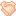 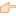 УЧРЕДИТЕЛИ: Администрация сельского поселения Старый Аманак муниципального района Похвистневский Самарской области и Собрание представителей сельского поселения Старый Аманак муниципального района Похвистневский Самарской областиИЗДАТЕЛЬ: Администрация сельского поселения Старый Аманак муниципального района Похвистневский Самарской областиАдрес: Самарская область, Похвистневский          Газета составлена и отпечатана                                                                район, село Старый Аманак, ул. Центральная       в администрации сельского поселения                                                        37 а, тел. 8(846-56) 44-5-73                                             Старый Аманак Похвистневский район                                                      Редактор                                                                                               Самарская область. Тираж 100 экз                                                      Н.А.Саушкина